	 : 	 Procédure exceptionnelle et uniquement pour les achats inférieurs à 80 euros / HT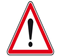 		 Joindre obligatoirement l’original de la facture acquittée		 Tout remboursement de fourniture et documentation est et reste la propriété de la MSH. 		Il vous sera prêté.Date : 	Nom : 		Prénom : 	Votre employeur : 	 CNRS	 Paris 8	 Paris 13	 Autre à préciser :	Motif : 	Contrat support :	 Axes : 	 1	 2	 3	 4	 Gis Genre	 Gis Démocratie & Participation	Nom et/ou numéro du Projet : 		 Autre à préciser : 	Type de remboursement :	 Fournitures (hors informatique)	 Documentation (ouvrage, périodique,…)	 Restauration (repas, pauses,… / hors frais de mission)	Préciser le type de prestation, la date de l’évènement, la liste des participants, l’objet de la rencontre	 Autre à préciser :  			Signature demandeur 	Signature (ou accord par mail) du Responsable de projet